_________________________________________________________________(Datum, Unterschrift)Datenschutzrechtliche Informationspflicht – Anlage zum SchülerbogenAufgrund gesetzlicher Vorgaben sind wir verpflichtet, Ihnen die nachfolgenden Informationen mitzuteilen: Verantwortliche Stelle im Sinne des Datenschutzrechts für die von Ihnen mitgeteilten personenbezogenen Daten ist die oben aufgeführte Schule. Die Schule hat einen Datenschutzbeauftragten benannt, dieser ist wie folgt erreichbar: Datenschutzbeauftragter des Staatlichen Schulamts Rastatt: Hr. J. Ackermann, Telefon: 07222/9169-101 Zweck der Verarbeitung der oben von Ihnen angegebenen Daten ist die Sicherstellung der Beschulung Ihres Kindes, insbesondere die Erfüllung des gesetzlichen Erziehungs- und Bildungsauftrages der Schule. Soweit die Verarbeitung der mitgeteilten Daten nicht auf der oben genannten gesetzlichen Grundlage erfolgt, haben Sie durch die Angaben auch zu den mit einem (*) gekennzeichneten Merkmalen Ihre Einwilligung in der Datenverarbeitung erklärt. Ihre Einwilligung können Sie jederzeit gegenüber der Schule widerrufen, wobei die bis zu diesem Zeitpunkt bereits erfolgte Verarbeitung der betroffenen Daten weiterhin rechtmäßig bleibt. Empfänger personenbezogener Daten während des Schulverhältnisses Ihres Kindes können bei Vorliegen der rechtlichen Voraussetzungen ohne eine gesonderte Einwilligung für die Datenübermittlung üblicherweise sein: staatliche Schulaufsichtsbehörden, andere öffentliche Schulen, gegebenenfalls zuständiges Förderzentrum, zuständiges Gesundheitsamt (Landkreis,) bei verpflichtenden schulärztlichen Untersuchungen, zuständiges Jobcenter/ zuständige Agentur für Arbeit, Schulträger. Für die Löschung der Daten gelten die Fristen der Verwaltungsvorschrift „Datenschutz an öffentlichen Schulen". Gegenüber der Schule besteht ein Recht auf Auskunft über Ihre personenbezogenen Daten, ferner haben Sie ein Recht auf Berichtigung, Löschung oder Einschränkung, ein Widerspruchsrecht gegen die Verarbeitung und ein Recht auf Datenübertragbarkeit. Wenden Sie sich hierzu bitte direkt an die Schule. Zudem steht Ihnen ein Beschwerderecht bei der Datenschutzaufsichtsbehörde, dem Landesbeauftragten für den Datenschutz und die Informationsfreiheit Baden-Württemberg zu. Detaillierte Information zu Ihren Rechten können Sie dem beigefügten Merkblatt entnehmen. Die Schule weist darauf hin, dass Schülerkarteikarten beziehungsweise Schülerlisten sowie Abschluss- und Abgangszeugnisse erst 60 Jahre, nachdem die Schule verlassen wurde, gelöscht werden sollen, damit im Falle eines Verlusts der Nachweis über den Schulbesuch beziehungsweise ein Ersatzzeugnis ausgestellt werden kann. Diese Dokumente werden jedoch von der Schule abgesehen von der Speicherung nicht weiter verarbeitet. Hiermit willige ich in die Verarbeitung der mit (*) gekennzeichneten oben eingetragenen personenbezogenen Daten durch die Schule ein. Ich verpflichte mich, Änderungen insbesondere im Sorgerecht umgehend der Schule mitzuteilen. Horb, den   ________________                  ____________________________________                                                                   Unterschrift der/des ErziehungsberechtigtenMerkblatt Betroffenenrechte (zur DSGVO)                     Anlage für Eltern zur InfoSie haben als von einer Verarbeitung personenbezogener Daten betroffene Person folgende Rechte: Gemäß Art. 7 Abs. 3 EU-DSGVO können Sie Ihre einmal erteilte Einwilligung jederzeit gegenüber uns widerrufen. Dies hat zur Folge, dass wir die Datenverarbeitung, die auf dieser Einwilligung beruht, für die Zukunft nicht mehr fortführen dürfen. Gemäß Art. 15 EU-DSGVO können Sie Auskunft über Ihre von uns verarbeiteten personenbezogenen Daten verlangen. Insbesondere können Sie Auskunft über die Verarbeitungszwecke, die Kategorie der personenbezogenen Daten, die Kategorien von Empfängern, gegenüber denen Ihre Daten offengelegt wurden oder werden, die geplante Speicherdauer, das Bestehen eines Rechts auf Berichtigung, Löschung, Einschränkung der Verarbeitung oder Widerspruch, das Bestehen eines Beschwerderechts, die Herkunft ihrer Daten, sofern diese nicht bei uns erhoben wurden, sowie über das Bestehen einer automatisierten Entscheidungsfindung einschließlich Profiling und ggf. aussagekräftigen Informationen zu deren Einzelheiten verlangen. Gemäß Art. 16 EU-DSGVO können Sie die unverzügliche Berichtigung unrichtiger oder Vervollständigung Ihrer bei uns gespeicherten personenbezogenen Daten verlangen. Gemäß Art. 17 EU-DSGVO können Sie die Löschung Ihrer bei uns gespeicherten personenbezogenen Daten verlangen, soweit nicht die Verarbeitung zur Ausübung des Rechts auf freie Meinungsäußerung und Information, zur Erfüllung einer rechtlichen Verpflichtung, aus Gründen des öffentlichen Interesses oder zur Geltendmachung, Ausübung oder Verteidigung von Rechtsansprüchen erforderlich ist. Gemäß Art. 18 EU-DSGVO können Sie die Einschränkung der Verarbeitung Ihrer personenbezogenen Daten verlangen, soweit die Richtigkeit der Daten von Ihnen bestritten wird oder die Verarbeitung unrechtmäßig ist, Sie aber deren Löschung ablehnen oder wir die Daten nicht mehr benötigen, Sie jedoch diese zur Geltendmachung, Ausübung oder Verteidigung von Rechtsansprüchen benötigen. Gemäß Art. 21 EU-DSGVO können Sie Widerspruch gegen die Verarbeitung einlegen.  Dieses Widerspruchsrecht ist das Recht, aus Gründen, die sich aus Ihrer besonderen Situation ergeben, jederzeit gegen die Verarbeitung Sie betreffender personenbezogener Daten, die für die Wahrnehmung einer uns übertragenen Aufgabe erforderlich ist, die im öffentlichen Interesse liegt oder in Ausübung öffentlicher Gewalt erfolgt, Widerspruch einzulegen; dies gilt auch für ein auf diese Bestimmungen gestütztes Profiling. Wir verarbeiten die personenbezogenen Daten dann nicht mehr, es sei denn, wir können zwingende schutzwürdige Gründe für die Verarbeitung nachweisen, die die Interessen, Rechte und Freiheiten Ihrer Person überwiegen oder die Verarbeitung dient der Geltendmachung, Ausübung oder Verteidigung von Rechtsansprüchen. Gemäß Art. 20 EU-DSGVO können Sie Ihre personenbezogenen Daten, die Sie uns bereitgestellt haben, in einem strukturierten, gängigen und maschinenlesebaren Format erhalten oder die Übermittlung an einen anderen Verantwortlichen verlangen. Gemäß Art. 77 EU-DSGVO können Sie sich bei einer Aufsichtsbehörde beschweren. In der Regel können Sie sich hierfür an die Aufsichtsbehörde Ihres üblichen Aufenthaltsortes oder Arbeitsplatzes oder an die Bundesbeauftragte für den Datenschutz und die Informationsfreiheit wenden.  Stand: 07/2018 Schüleranmeldung – Roßbergschule Horb a.N.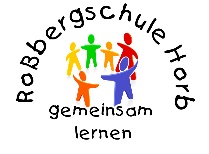 Bitte ausfüllen bzw. ankreuzen, *(freiwillig)SchülerdatenSchülerdatenSchülerdatenSchülerdatenSchülerdatenSchülerdatenSchülerdatenSchülerdatenSchülerdatenSchülerdatenSchülerdatenSchülerdatenSchülerdatenSchülerdatenSchülerdatenSchülerdatenSchülerdatenSchülerdatenName Vorname:Vorname:Vorname:Vorname:Vorname:Schulwegeplan erhalten __________GeschlechtGeschlechtGeschlecht□ weiblich           □ männlich           □ divers           □ weiblich           □ männlich           □ divers           □ weiblich           □ männlich           □ divers           □ weiblich           □ männlich           □ divers           □ weiblich           □ männlich           □ divers           □ weiblich           □ männlich           □ divers           □ weiblich           □ männlich           □ divers           □ weiblich           □ männlich           □ divers           □ weiblich           □ männlich           □ divers           □ weiblich           □ männlich           □ divers           □ weiblich           □ männlich           □ divers           □ weiblich           □ männlich           □ divers           □ weiblich           □ männlich           □ divers           □ weiblich           □ männlich           □ divers           Schulwegeplan erhalten __________GeburtstagGeburtstagGeburtsortGeburtsortGeburtsortGeburtsortGeburtsortSchulwegeplan erhalten __________GeburtslandGeburtslandGeburtsland□ Deutschland     Sonstiges: ___________________                   □ Deutschland     Sonstiges: ___________________                   □ Deutschland     Sonstiges: ___________________                   □ Deutschland     Sonstiges: ___________________                   □ Deutschland     Sonstiges: ___________________                   □ Deutschland     Sonstiges: ___________________                   □ Deutschland     Sonstiges: ___________________                   □ Deutschland     Sonstiges: ___________________                   □ Deutschland     Sonstiges: ___________________                   □ Deutschland     Sonstiges: ___________________                   □ Deutschland     Sonstiges: ___________________                   □ Deutschland     Sonstiges: ___________________                   □ Deutschland     Sonstiges: ___________________                   □ Deutschland     Sonstiges: ___________________                   Schulwegeplan erhalten __________Straße / HausnummerStraße / HausnummerStraße / HausnummerSchulwegeplan erhalten __________PLZ / WohnortPLZ / WohnortPLZ / WohnortSchulwegeplan erhalten __________TeilortTeilortTeilortSchulwegeplan erhalten __________E-Mail *E-Mail *E-Mail *Schulwegeplan erhalten __________Telefon *Telefon *Telefon *Schulwegeplan erhalten __________Not-Telefon *Not-Telefon *Not-Telefon *Person:Person:Person:Person:Person:Person:Schulvertrag/Elternerklärung  erhalten am:________ ____________Hausarzt *Hausarzt *Hausarzt *Schulvertrag/Elternerklärung  erhalten am:________ ____________BekenntnisBekenntnisBekenntnis□ kath.      □ ev.     Sonstiges:________________                   □ kath.      □ ev.     Sonstiges:________________                   □ kath.      □ ev.     Sonstiges:________________                   □ kath.      □ ev.     Sonstiges:________________                   □ kath.      □ ev.     Sonstiges:________________                   □ kath.      □ ev.     Sonstiges:________________                   □ kath.      □ ev.     Sonstiges:________________                   □ kath.      □ ev.     Sonstiges:________________                   □ kath.      □ ev.     Sonstiges:________________                   □ kath.      □ ev.     Sonstiges:________________                   □ kath.      □ ev.     Sonstiges:________________                   □ kath.      □ ev.     Sonstiges:________________                   □ kath.      □ ev.     Sonstiges:________________                   □ kath.      □ ev.     Sonstiges:________________                   Schulvertrag/Elternerklärung  erhalten am:________ ____________Religions-UnterrichtReligions-UnterrichtReligions-Unterricht□ kath.      □ kein Religionsunterricht                                  □ kath.      □ kein Religionsunterricht                                  □ kath.      □ kein Religionsunterricht                                  □ kath.      □ kein Religionsunterricht                                  □ kath.      □ kein Religionsunterricht                                  □ kath.      □ kein Religionsunterricht                                  □ kath.      □ kein Religionsunterricht                                  □ kath.      □ kein Religionsunterricht                                  □ kath.      □ kein Religionsunterricht                                  □ kath.      □ kein Religionsunterricht                                  □ kath.      □ kein Religionsunterricht                                  □ kath.      □ kein Religionsunterricht                                  □ kath.      □ kein Religionsunterricht                                  □ kath.      □ kein Religionsunterricht                                  Schulvertrag/Elternerklärung  erhalten am:________ ____________Namenweitergabe an anerkannte Religionsgem.Namenweitergabe an anerkannte Religionsgem.Namenweitergabe an anerkannte Religionsgem.Namenweitergabe an anerkannte Religionsgem.Namenweitergabe an anerkannte Religionsgem.Namenweitergabe an anerkannte Religionsgem.Namenweitergabe an anerkannte Religionsgem. ja ja ja nein neinSchulvertrag/Elternerklärung  erhalten am:________ ____________StaatsangehörigkeitStaatsangehörigkeitStaatsangehörigkeit□ deutsch     Sonstige: ______________________                   □ deutsch     Sonstige: ______________________                   □ deutsch     Sonstige: ______________________                   □ deutsch     Sonstige: ______________________                   □ deutsch     Sonstige: ______________________                   □ deutsch     Sonstige: ______________________                   □ deutsch     Sonstige: ______________________                   □ deutsch     Sonstige: ______________________                   □ deutsch     Sonstige: ______________________                   □ deutsch     Sonstige: ______________________                   □ deutsch     Sonstige: ______________________                   □ deutsch     Sonstige: ______________________                   □ deutsch     Sonstige: ______________________                   □ deutsch     Sonstige: ______________________                   Schulvertrag/Elternerklärung  erhalten am:________ ____________2. Staatsangehörigkeit2. Staatsangehörigkeit2. Staatsangehörigkeit(falls vorhanden)(falls vorhanden)(falls vorhanden)(falls vorhanden)(falls vorhanden)(falls vorhanden)(falls vorhanden)(falls vorhanden)(falls vorhanden)(falls vorhanden)(falls vorhanden)(falls vorhanden)(falls vorhanden)(falls vorhanden)Schulvertrag/Elternerklärung  erhalten am:________ ____________Muttersprache *Muttersprache *Muttersprache *□ deutsch     Sonstige: ______________________                   □ deutsch     Sonstige: ______________________                   □ deutsch     Sonstige: ______________________                   □ deutsch     Sonstige: ______________________                   □ deutsch     Sonstige: ______________________                   □ deutsch     Sonstige: ______________________                   □ deutsch     Sonstige: ______________________                   □ deutsch     Sonstige: ______________________                   □ deutsch     Sonstige: ______________________                   □ deutsch     Sonstige: ______________________                   □ deutsch     Sonstige: ______________________                   □ deutsch     Sonstige: ______________________                   □ deutsch     Sonstige: ______________________                   □ deutsch     Sonstige: ______________________                   Schulvertrag/Elternerklärung  erhalten am:________ ____________Eintritt in die Schule am:Eintritt in die Schule am:Eintritt in die Schule am:Eintritt in den Bildungsgang:Eintritt in den Bildungsgang:Eintritt in den Bildungsgang:Eintritt in den Bildungsgang:Eintritt in den Bildungsgang:Eintritt in den Bildungsgang:Eintritt in den Bildungsgang:Schulvertrag/Elternerklärung  erhalten am:________ ____________in Klasse:in Klasse:in Klasse:Schulvertrag/Elternerklärung  erhalten am:________ ____________von Schule (Ort)von Schule (Ort)von Schule (Ort)Schulvertrag/Elternerklärung  erhalten am:________ ____________Besuch e. TageseinrichtungBesuch e. TageseinrichtungBesuch e. TageseinrichtungSchulvertrag/Elternerklärung  erhalten am:________ ____________Medikamente, Allergien *Medikamente, Allergien *Medikamente, Allergien *Schulvertrag/Elternerklärung  erhalten am:________ ____________Haben Sie eine Familienhaftpflichtversicherung? *Haben Sie eine Familienhaftpflichtversicherung? *Haben Sie eine Familienhaftpflichtversicherung? *Haben Sie eine Familienhaftpflichtversicherung? *Haben Sie eine Familienhaftpflichtversicherung? *Haben Sie eine Familienhaftpflichtversicherung? *Haben Sie eine Familienhaftpflichtversicherung? *Haben Sie eine Familienhaftpflichtversicherung? *JaJaJaNeinNeinSchulvertrag/Elternerklärung  erhalten am:________ ____________1. Erziehungsberechtigter2. ErziehungsberechtigterInfoflyer Förderverein am:Name Infoflyer Förderverein am:VornameInfoflyer Förderverein am:Geschlecht□weiblich □männlich □divers□weiblich □männlich □diversInfoflyer Förderverein am:Straße / HausnummerInfoflyer Förderverein am:PLZ / WohnortInfoflyer Förderverein am:TeilortInfoflyer Förderverein am:Telefon *Infoflyer Förderverein am: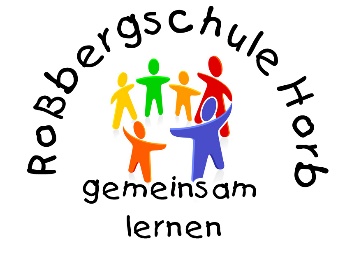 ROSSBERGSCHULE HORBSonderpädagogisches Bildungs- und Beratungszentrum – Lernen 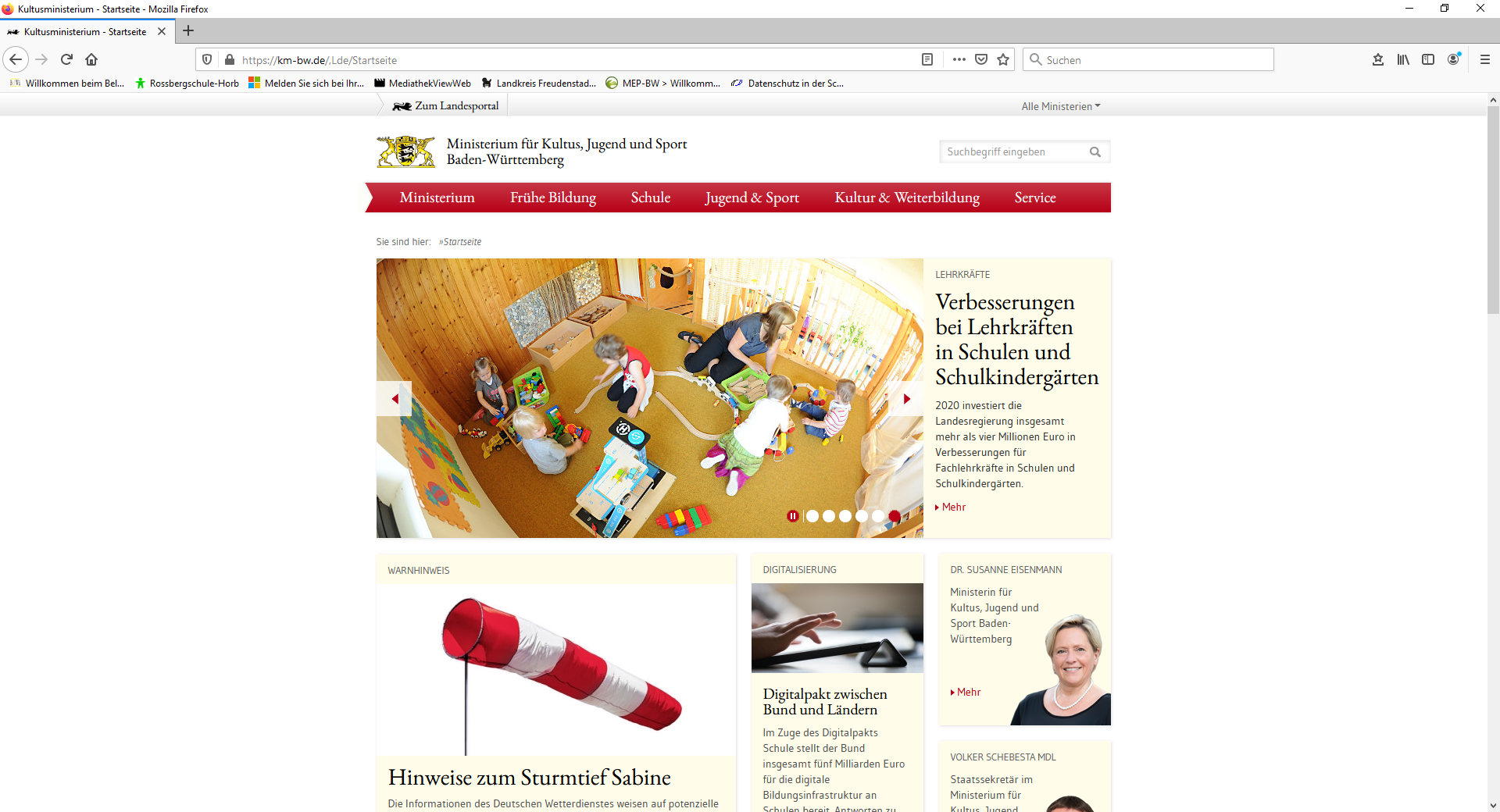 